About Te Totara Primary SchoolLocated at 31 Hector Drive, in the fast growing Rototuna suburb in North East of Hamilton, New ZealandOpened in January 2008 with 58 students, at December 2020 had 808 studentsHas 35 Learning areas, that includes two Satellite classes from Hamilton North Special School, an Administration area that includes resource area and offices, also a Multipurpose area containing a Hall and Staff LoungeHas an Individual Learning plan for each student and teacher to help them develop and fulfil our Mission of “Growing and Learning Together”.Has a diverse community, with over 25 different nationalities (using the Ministry of Education designations), making for a great school. This includes 37.3 % NZ European, 12.4 % Maori students, 1.5 % Pasifika, 14.8 % Chinese, 8.5 % Indian, 10.5 % African and 15.0 % other nationalities including ‘other European’.Has a supportive community who are active in the school through groups such as the Board of Trustees (who govern the school) Parent Teacher Association and Whanau.Is an active member of Te Pae Here, Kahui Ako, a large Community of Learning situated in the North-Eastern area of Hamilton City.Strong links have been established with Ngati Wairere, through the cultural report commissioned prior to the opening of Te Totara School. This report is evidenced within the ethos of the school and visibly linked through the names of the buildings and our Reach for the STAR’s programme. This is also reinforced through their stewardship of Te Pae Here, Kahui Ako.As the school has grown strong relationships have also been fostered with Kirikiriroa Marae through the schoolwide visits to this urban marae every second year. This was instigated as a result of consultation with our Maori community who continue to reinforce the importance of this link. Our students have a rich bond to Kirikiriroa and in their pepeha refer to it as ‘my marae.’    Runs a Before and After School care programme catering for over 120 students daily.For further information visit www.tetotara.school.nz 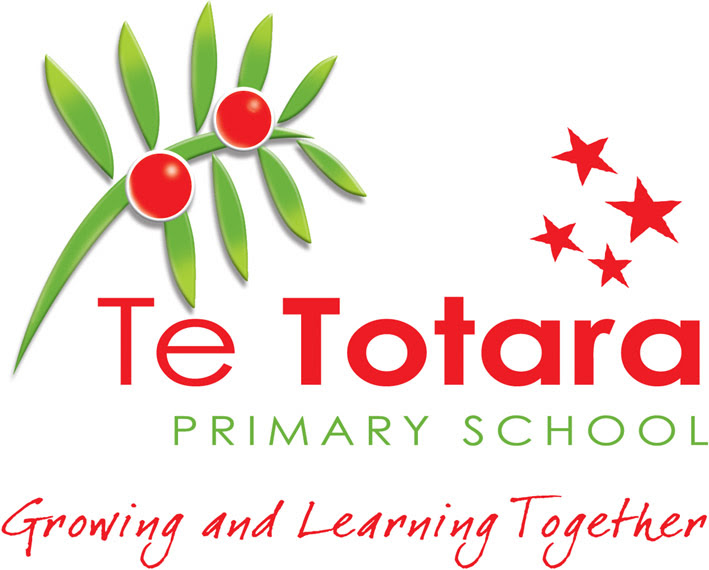         Strategic Plan 2020-2023            & Annual Plan 2021Contents and Background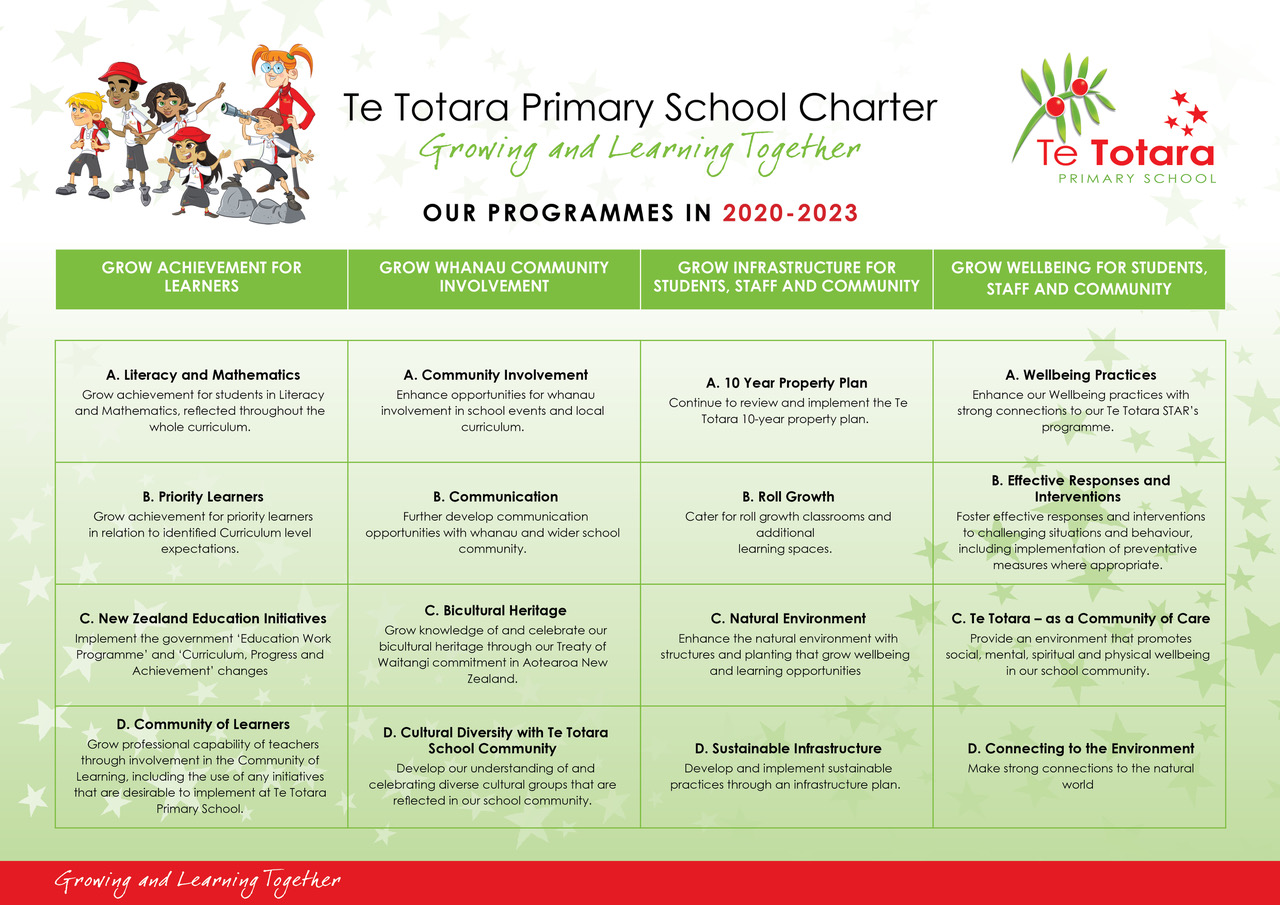 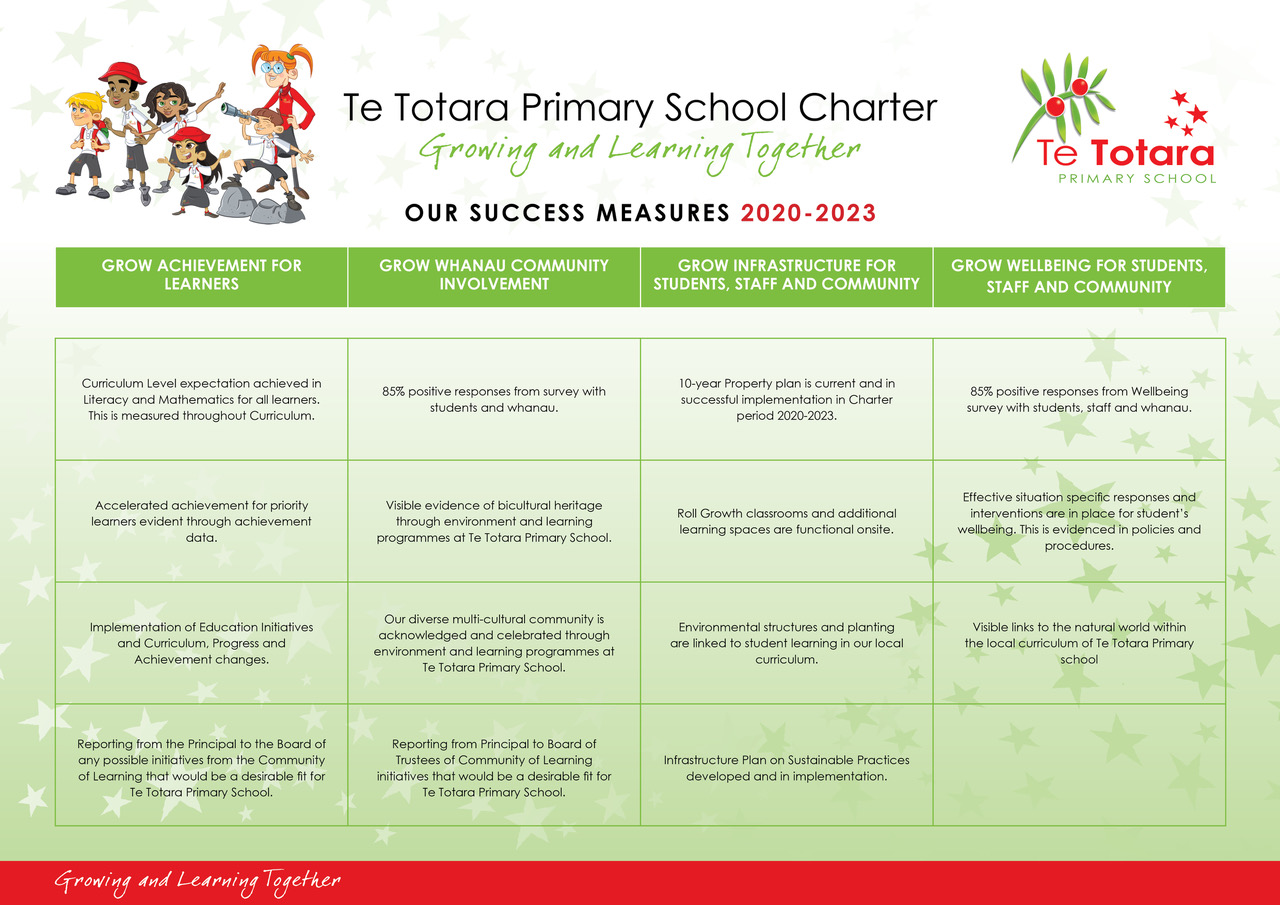                                                                                       MAP OF ACTION                     1.Grow Achievement for Learners; Priority and other Learners2.Grow Whanau and community involvement3.Grow infrastructure for Students, Staff and Community4. Grow Wellbeing for Students, Staff and CommunityTe Totara Primary School Targets to lift Achievement 2021 There are four specific targets for 2021, relating to Wellbeing, Reading, Writing and Maths. Each has a context relevant that promotes Equity and Excellence in our School. The targets reflect the National Administration guidelines of a focus in Years 1-8 in Literacy and Numeracy, as well as providing a safe physical and emotional environment.Target 1-WellbeingBackgroundTe Totara Primary School has a belief that student and staff wellbeing are fundamental to a safe and inclusive environment that fosters Equity and Excellence. A Wellbeing Committee was formed to support this. Confidential Surveys across all year levels are taken annually. These provided very positive affirmations about the School as well as providing key areas to work on, in order to support students and staff. Improvements on the 2019 survey and again taken in 2020 were analysised for effectiveness and ‘next steps’ actions informing our yearly Annual Plans. It is the responsibility of the Senior Leadership, Wellbeing committee, Team Leaders along with staff and students to support these gains. The areas are:Student knowledge and understanding of guidelines and acceptable practices about behaviourWhat to do if someone is hurt or bulliedA sense of belonging to Te Totara Primary School and feeling safe hereStudents treat others with respectInclude children who are left outListening to others viewpoint.Expected Target Equity and Excellence Target of 91% or betterTargets for Wellbeing are from the results of Wellbeing Surveys in 2020. These have been finalised before the February 2020 B.O.T. meeting with staff, including the wellbeing committee having been consulted. As school staff have a vital role to play in student success, it is important to involve them in the process to support students in their achievements.2020 was the first year to complete the wellbeing survey digitally, with each child having access to their own individual survey on an ipad using Google Forms. This was new learning for everyone. Senior Management, Team Leaders and in-school COL team collaborated to ensure questions were in line within each level of learning and met each expected target for wellbeing. Next Steps 2021Continue to involve C.O.L. In-school teachers in these Wellbeing processes.Analysis of results with our staff and explore strategies to improve outcomes in specific year groups.Explore how we can incorporate Treaty of Waitangi and Cultural Competencies in this process.Rephrase Yr 3-6 survey questions to be more student directed (less ‘teachers’ at the beginning of questions).All surveys need to have the same language ‘yes’ ‘no’or  ‘agree’ ‘disagree’ (for whole school data collation purpose)Separate google forms for Yr 0, Yr 1, Yr 2 (Use same questions on separate forms for easier data collation purpose)On Google Forms, all questions can be made to be a ‘required’ question.Take surveys with own class twice yearly; Feb and Nov each year.Continue implementation of Te Totara Wellbeing strand of the charter through classroom programmes based on our Te Totara STAR’s, Mindfulness, Zones of Regulation, Class Culture and Treaty. Begin school year with ‘Mindfully Me’ learning programmes, incorporating aspects of ‘Te Whare Tapa Wha.’Continue access of staff to the Employment Assistance Programme (E.A.P)Ensure all staff are familiar with and using the ‘Prevention of Bullying Policy and Procedures’ in a restorative manner.Clarity of communication in the wellbeing area between learning areas, teams and the Leadership team. This is to facilitate positive participation of all in our target areas.Team Leaders to continue developing their own ‘Strategic Annual Plans in the Wellbeing Strand.’ Include teaching team members in this process of development, implementation and review.   Target 2-ReadingBackgroundTe Totara Primary School has a firm belief that student achievement is vital and that both equity and excellence is crucial to our student’s future. In our school equity means groups in our school achieving within 3% of each other and excellence is at least 91% of students reaching and exceeding curriculum levels achievement.Targets for 2021 reflect these measures and have been finalised before the February 2021 BOT meeting, these will be shared with the Ministry of Education. As school staff have a vital role to play in student success, it is important to involve them in the process to support students in their achievements. The targets that are set have come from the 2020 Curriculum Level Expectations Reporting which contained achievement data on all our students from the 2020 Year End Learning Plans. These targets are also set in relation to Te Totara School and Ministry of Education priorities. All targets are set in terms of students who have been at Te Totara Primary School for one year or more at the end of 2021 (i.e. data collected in December 2020). Targets relate to the expected Curriculum level achievement which is relevant to the year level cohort of the student. (refer to diagram on Page 45 of the New Zealand Curriculum document.)Target 3-WritingBackgroundTe Totara Primary School has a firm belief that student achievement is vital and that both equity and excellence is crucial to our student’s future. In our school equity means groups in our school achieving within 3% of each other and excellence is at least 91% of students reaching and exceeding curriculum levels achievement.Targets for 2021 reflect these measures and have been finalised before the February 2021 BOT meeting, these will be shared with the Ministry of Education. As school staff have a vital role to play in student success, it is important to involve them in the process to support students in their achievements. The targets that are set come from the 2020 Curriculum Level Expectations Reporting which contained achievement data on all our students from the 2020 Year End Learning Plans. These targets are also set in relation to Te Totara School and Ministry of Education priorities. All targets are set in terms of students who have been at Te Totara Primary School for one year or more at the end of 2021 (i.e. data collected in December 2020). Targets relate to the expected Curriculum level achievement which is relevant to the year level cohort of the student. (refer to diagram on Page 45 of the New Zealand Curriculum document.)Target 4-MathematicsBackgroundTe Totara Primary School has a firm belief that student achievement is vital and that both equity and excellence is crucial to our student’s future. In our school equity means groups in our school achieving within 3% of each other and excellence is at least 91% of students reaching and exceeding curriculum levels achievement.Targets for 2021 reflect these measures and have been finalised before the February 2021 BOT meeting, these will be shared with the Ministry of Education. As school staff have a vital role to play in student success, it is important to involve them in the process to support students in their achievements. The targets that are set come from the 2020 Curriculum Level Expectations Reporting which contained achievement data on all our students from the 2020 Year End Learning Plans. These targets are also set in relation to Te Totara School and Ministry of Education priorities. All targets are set in terms of students who have been at Te Totara Primary School for one year or more at the end of 2021 (i.e. data collected in December 2020). Targets relate to the expected Curriculum level achievement which is relevant to the year level cohort of the student. (refer to diagram on Page 45 of the New Zealand Curriculum document.)Acceleration Required to Gain the Expected Curriculum Achievement Target LevelsReading - 2021Writing - 2021Mathematics - 2021Our Aim and ValuesGrowing and Learning TogetherOur PurposeFor our school community to be:Smart Decision makers leading to individual excellence and positive reinforcement of one’s self, the school culture and whole communityTrying our Best to achieve success, grow and develop new skills, meet targets and surpass expectationsAlways Learning and growing individual and team academic, professional and social skillsRespectful at all times of cultures, beliefs and decisions within our school and wider community. Embrace cultural diversity and encourage the learning of Te Reo Maori and TikangaSelf-Managing and taking ownership for learning, motivating and celebrating successPages 1-5Strategic Plan 2020-2023. This sets out the aims of the School over a four year period.Pages 6-7Map of Action. This sets out when the plan will be implemented.Pages 8-17Annual Plan 2021 Details the Actions, Responsibilities, Resourcing and Monitoring of the plan.Pages 18-20Achievement Data 2020 Tables of year end data in Reading, Writing and Mathematics to inform 2021 TargetsPages 21-26Specific targets to lift achievement in 2021. Details the targets we have set to lift achievement.Principal’s Endorsement:Board of Trustees Chair:Submission date to Ministry of Education:Grow Achievement for Learners202120222023Literacy and MathematicsPriority LearnersNew Zealand Education InitiativesCommunity of Learners (Te Pae Here Kãhui Ako)Grow Whanau Community involvementCommunity InvolvementCommunicationBicultural HeritageCultural Diversity within Te Totara Community Grow Infrastructure 10 Year Property PlanRoll GrowthNatural EnvironmentSustainable InfrastructureGrow Wellbeing for Students, Staff and CommunityWellbeing PractisesEffective Responses and InterventionsA Community of CareConnecting to the EnvironmentActionWho RACIHowResourcingWhenEvidence of SuccessA. Literacy and MathematicsCurriculum Expectations in Literacy are achieved through high quality teaching and learning.Responsible: DP, Accountable: P, DP, AP, Leaders, Teachers, Learning SupportConsult: StaffInform: P, BOT-Develop opportunities for strategic thinking and actions of the leadership team to support schoolwide literacy programmes e.g. expos, school guidelines, quality assurance practices.-Professional development in early literacy practices. Focus areas: Phonemic awareness, Casey Caterpillar, Better Letters, Building Blocks/Connections to Play Based Learning.-Continue to informally liaise with Elsbeth Oliver (R.T. Literacy). -Continue focus on high quality feedback/feed forward and moderation processes.-Share Literacy Data and report with: Staff, BOT and C.O.L.-Apply for ‘Better Start Literacy Approach’ Programme, (funded by the MoE, delivered by University of Canterbury)-Targeted Teacher Aide support in Reading and Writing particularly in Yr 1-2.Teacher Only Dayanalysis of 2020 data.-by Feb 8, 2021-Jan-Feb Staff and Team meetings(Term 1-4)-March 2021-Ongoing Term 3 Exemplar and school-wide moderation.-Year End Review of 2021 data.-Student achievement is maintained that almost all students (91%) achieve cohort Curriculum level expectation.A. Literacy and MathematicsCurriculum Expectations in Mathematics are achieved through high quality teaching and learning.Responsible: DP, Accountable: P, DP, AP, Leaders, Teachers, Learning SupportConsult: StaffInform: P, BOT-Develop opportunities for strategic thinking and actions of the leadership team to support schoolwide mathematics programmes e.g. expos, quality assurance practices, professional goals, ‘seed learning’ discussions at team meetings.-Professional development with staff new to Te Totara. Targeted staff meetings particularly to Yr 3-4 level.-Review effectiveness of practice in Year 1-2 through observations, specific feedback and resource support. -C.O.L. in-school team leading teacher inquiries in Maths -Yr 1-2 staff P.D.-Bruce Moody (external facilitator P.D.) Budget $15,000-Targeted Teacher Aide support in Maths particularly in Yr 3-6.-0.4 FTTE Teaching and Learning Time.Teacher Only Day analysis of 2020 data.External Facilitator present at school each term up to 12 days total.Year End Review of 2021 data.-Student achievement is maintained that almost all students (91%) achieve cohort Curriculum level expectation.B. Priority Learners Priority Learners- continue to target lifting achievement, focus on Equity and ExcellenceResponsible: DP, Accountable: P, DP, AP, Leaders, Teachers, Learning SupportConsult: StaffInform: P, BOT-Develop opportunities for strategic thinking and actions of the leadership team, in goal setting and learning support for priority learners.-Focus on differentiated class programmes.-Initiate contact with whanau within the first school month of identified Priority Students.-Regular update of Priority Learners document with quality teaching that works with the Learner.-Review mid and year end data and link to forward planning for 2022.-Michele 0.4 FTTE with Priority learner’s role -Learning Support Coordinator position 1 FTTE and .4 FTTE (Michele)- Teacher aide targeted support -0.4 FTTE Teaching and Learning Time-C.O.L. In School and Across School Leaders.OngoingOngoingJune/Dec 2021-Priority Learners and groups - Maori, Pasifika, European, Asian, Male, Female are within 3% of expected achievement levels and above. This is 91% in curriculum levels in Reading, Writing and Maths.B. Priority Learners Learning Support Coordinator PositionsResponsible: P, AP, priority Learners LeaderAccountable: P, AP, LearningAP, Learning Support CoordinatorsConsult: P, AP, DP,Inform: P, COL, M.O.E, B.O.T.- Implementation process continues for our Learning Support Coordinator.-Appraisal of our Full time LSC completed and new goals and actions set.Link transferred staffing from Te Ao Marama to priority learner’s leader and create LSC aspects of her role.-Base new roles within existing successful contexts at Te Totara.-Develop clearly identified roles for each LSC/Priority Learners leader/E.S.O.L. team so that unnecessary duplication is not occurring within roles and each person is positively contributing in an effective manner.LEARNING SUPPORT PLAN 2021.docx-M.O.E. resourcing:-1.00 FTTE Learning Support coordinator based at Te Totara-0.46 of a shared Learning Support coordinator based at Te Ao MaramaTransition time for A.P. & Priority Learners leader.February 2021Ongoing 2021-Learning Support Coordinators effectively transitioned onto the staff and the Te Totara culture-Trust of staff is developed-Effective working practices are in place with Senior Leaders, Team leaders, teachers and support staff.-Learning Support delivery is maintained as a ‘best practice’ model-Successful liaison with M.O.E. B. Priority Learners Consolidate teacher capability & responsiveness to needs of students who are English Language Learners (Priority students), lifting achievement and whanau involvement.Responsible: APAccountable: P, AP, Learning Support Coordinators, E.S.O.L. teachersConsult: P, DP, AP, StaffInform: P, BOT-Introduce new Language Learning Pathways Years 1-8 documentation to the teachers on Teacher Only Days prior to school starting.-Utilise the strengths of E.S.O.L. teachers, Priority Learners leader and Team Leaders to support teachers, through modelling, sharing of and working alongside teachers in their context.-Include in professional goals for Teachers.-PLD sessions with staff to support them in their role, focus on academic and social language.-Utilise In-School COL positions to support ELL, these are four appointed teachers who are resource persons to support colleagues.M.O.E. resourcing for Teacher and Teacher AideTime as detailed below:-1.0 FTTE for ELLP, with a component on using the resourcing for Teacher support (2 staff; 1 is 0.4 and 1 is 0.6.$40,000 Teacher Aide time to support E.S.O.L. literacy programmes e.g. Talk to Learn, Alien Talk, Oral Language Support, STAR’s Learning. -PLD for E.S.O.L. staff to support teacher’s assessment and teaching programmes for E.S.O.L.Jan 2021Ongoing throughout 2021 Ongoing throughout 2021-E.L.L.P. decisions are made by teachers in a confident and consistent manner-Professional Goals achieved for Teachers, -Student Targets for Learning are met and students evidencing strong progress towards second language acquisition during years at Te Totara.-Funding is secured through twice yearly reporting to Ministry of Education.C. New Zealand Education InitiativesDigital Technologycurriculum plans link in year level programmes.Responsible: P, DPAccountable: DP, TeachersConsult: Staff Inform: BOT-Teachers self-review in this area have led to 2020/2021 goals in own learning area.-Utilise the expertise of staff members as part of ongoing PLD programme for teacher.-Team Leaders developing teaching programmes at year levels including Planning and Assessment sheets (P &A’s). - Full implementation evidenced with growing capability and confidence in team year level programme in place for 2021.-Kahui Ako Digital Technology resources are being utilised through learning area programmes.-Ongoing budget for Curriculum resources -Teaching and Learning time.-All teachers complete the Digital Passport Workshops 1 and 2.Teacher Only Days JanuaryContinued PLD during 2021-Programmes evident in planning and classroom delivery, Performance Management system self-review.-Digital Technology curriculum in full implementation in 2021. Coherent Learning Pathways are evident.C. N.Z. Education InitiativesUtilise Education system to support student achievementResponsible: BOT, P, DP, AP, StaffAccountable: P, BOTConsult: Students, Teachers, Whanau, Inform: P, BOT, MOE-A raft of changes in education are planned, keep abreast of these, plan and implement to ensure there is a continued focus on equity and excellence.-Familiarise Board and staff with the National Education and Learning Priorities (NELP). -Plan how its priorities are best achieved within our context and assess how we might shift our focus so that the priorities become part of our everyday practice. -Review current policies (as per review cycle) and practices in place, identify links the N.E.L.P’s priorities.-Review and discuss with Leadership team the M.O.E. Strategic Plan for Education.-Time, allocate these discussions and responses within school and BOT meetings.-Tools and resources to be shared by the Ministry of Education.Senior Leadership and Leadership time.OngoingN.E.L.P. came into effect 13 Nov 2020Term 1.Term 1, 2021 through to full implementation in 2023.-School runs smoothly, with a continued focus on what is best for students, staff and community.-Targets in relation to student achievement are met.-Understanding of N.E.L.P. priorities are developed during 2021.-Implementation process begins through policy and procedural review cycle.-Alignment of practice begins.D. Community of Learners-Monitor Oral Language/Writing achievement level gains over past 2 years.-Consolidate Teacher capability & achievement through key Inquiries in MathsResponsible: DPAccountable: P, DP. APConsult: P, AP, COLInform: BOT-Continue to monitor student achievement in Oral Language, implementing necessary responses to develop this further, including how we are lifting student achievement in this area.-Consolidate Key indicators to show value added with Feb and Nov 2021 data to reflect progress.-Use data to plan deliberate acts of teaching through curriculum.-C.O.L. in-school teachers support teachers to grow their Maths by learning through their own inquiries.-Support the targeted professional development sessions of facilitator Bruce Moody.-COL Resourcing through targeted time.-Senior Leadership support with growing C.O.L. in-school staff capabilities.-$15,000 for professional development facilitator.Ongoing12 days over 2021-Oral Language indicators in use, with pre and post analysis.-Increased student proficiency evident through staff feedback in Oral Language and Writing. -Positive achievement evident in end-of-year data.-Diagnosis of learning needs through inquiry and high-quality teaching to enhance Maths learning.D. Community of LearnersContinue to strengthen student ownership and wellbeing through Learning/ Student Agency and our learning area wellbeing.ResponsibleDP, P, APAccountableLeadership, C.O.L. In-school and Across School Teachers, Teachers and StudentsConsultStudents, Teachers, Whanau, InformPrincipal, BOT-Collate and analyse state of current practices, include surveying students, teachers, and whanau.-Examine research and other contexts of learning.-Come to a shared understanding of practices to support student ownership and agency within their learning settings.-Implement a P.L.D. programme to support teachers and students to strengthen ownership of learning to learn.-Include in-school C.O.L. teachers and Leaders professional goals and Inquiries to support them in their practice.-Involve C.O.L. Across School personnel using practices that are based on ‘Rongohui te Hau’ model to develop culturally responsive practices that link to enhanced student agency.-Teaching and Learning Time 0.4 FTTE to support professional goals- PLD through COL across school positions-Staff MeetingTeam meetings-Targeted resource buying-C.O.L. Across School personnel.OngoingTerm 2-3 2021Term 2-32021-Survey students-Survey Teacher-Planning and Assessment sheets-Quality Assurance-Teacher Inquiries and reflections.-Student agency evident through curriculum planning and classroom practice.ActionWho RACIHowResourcingWhenEvidence of SuccessA. Community Involvement Consult & implement new MOE guidelines for Charters, Annual and Strategic plans for 2020-2023Undertake consultation with community on the health component of the curriculumResponsible: BOT, PrincipalAccountable: BOT, Senior LeadershipConsult: BOT, Staff and CommunityInform: BOT, Community-Consult and update the Charter, Strategic and Annual plan each year to reflect community and Ministry of Education Guidelines. -Ensure that the community views are considered and reflected in school programmes and decisions.-Strategic and Annual Plans are to increasingly reflect National Education Learning Priorities (N.E.L.P.)-Undertake consultation on our health and wellbeing curriculum as required every two years and reflect community wishes in the health programme.-Time to consider new guidelines from MOE for 2021 and beyondTime to consult with community.-Survey creation and analysisNew planning format adopted by 1 March 2020 and ongoing review to ensure guidelines are updated. -Health consultation by end of Term 3 2021.-New Charter format (completed 1 March 2020) reflected full community consultation.-Yearly implementation of the strategic intent of the Charter. reflecting community decisions.-Clear communication to the community is evident. -Curriculum programming is shared. Consultation undertaken and actions taken are communicated to the School community.A. Community InvolvementEnhance opportunities for whanau involvement in school events and local curriculumResponsibleP, DP, AP, TeachersAccountable: AllConsultStaff, Whanau and studentsInformB.O.T. Whanau-Meet the Teacher evening.-P.T.A. Events – Parent evening – Sustainability speaker, Sponsorship of new Wellbeing garden and seating, Student Discos, Spellathon, Ice block days. -Learning Plan discussions (student, teacher and whanau), co-constructed goals.-Weekly assemblies to share learning. Parents invited.-Sports teams coaches and managers-Sports days-Learning Expos-Term 2 Social Sciences unit - Manaakitanga-Junior Production - Schoolwide Arts Exhibition – Term 3 (Families visit)-Year 6 leavers -Volunteers thank you cards & event-End of Year Celebration Dec 2021.-Time from Senior leadership and teaching team-Publicity for events via Seesaw, website, Facebook and newsletter.-Sports team leaders to facilitate-Transport costs $500-Transport costs $500-Budget $3000Unit for production facilitator $4000-Budget: $500-Budget: $500-Budget $100-Budget: $1100Feb 2021March 2021Feb-Mar 2021March 2021OngoingOngoingTerm 2 2021Term 2 2021June 2021Dec 2021Dec 2021Dec 2021Dec 2021-Many opportunities for Whanau to be involved and connected to Te Totara school life.-P.T.A. supported by school staff and communityFamilies active participants in student learning plans.-Vibrant school life with many opportunities for involvement in Sports, the Arts and local Curriculum.-Successful year end events reflecting high levels of community involvement.B. CommunicationKeep community informed through Social media including Facebook, Website TTTV, SeesawResponsibleDigital Leader, admin team, TeachersAccountablePConsultBOTInformBOT-Enhance electronic school signage.-Investigate an electronic noticeboard.-Ensure community and parents/caregivers have current and relevant information relayed to them with translation into own language. -Use TTTV to help parents with School events and ways of working i.e. drop off zone use, Moonlight drive pedestrian rules.-Use Seesaw and TTTV to share our learning and goals to community.-Be prepared for any extension of Home Learning as a Covid 19 Alert Level response. Use Seesaw portal as this was successful in 2020 pandemic.-School Investment Package funding-Time and resourcing for Digital Leader,-Digital Student Leaders developing TTTV episodes every 2 weeks.-Teachers responsible for enhanced learning, funding as needed.OngoingTerm 1/2 2021OngoingOngoing through school yearAs required.-Community are well informed, include feedback from community survey if needed.-Positive feedback from community regarding the communication channels we have.-Families interacting with students and teachers via Seesaw both inside and outside of school as determined by pandemic responses.C. Bicultural HeritageTikanga and Te Reo expectations and support, continue the programme of Te Reo support through Curriculum for teachers.-Grow teacher knowledge of Aotearoa/New Zealand History through Kahui Ako links with Tanui and Ngati Wairere. Responsible: P, DP, AP, TeachersAccountableSenior Leadership, Whanau committee, Haka Hiva for Kapa Haka,teachers ConsultStaff, WhanauInformB.O.T. Whanau-Continue to support Tikanga in all learning areas.-Reinforce previous professional development. -Increase proficiency of staff in te reo Maori.-Support individual teachers through their own te reo development through Te Wananga o Aotearoa.-Link this to Performance Management processes. Staff self-review their own development in Appraisal conversations and set goals.-Through Kapa Haka performances host whanau events to enhance regular consultation with Maori community.-Register interest of Te Totara in being involved with Draft NZ Histories Curriculum trialing and feedback to M.O.E. curriculum unit.-Kahui Ako Teacher only Day for all teachers in Te Pae Here Professional Learning Day: ‘Whakatakoto i te whakaaturanga mo ngā Hitori ō Aotearoa’ (Setting the scene for Aotearoa New Zealand Histories.)-0.2 FTTE to support teacher’s growth in Tikanga$4000 unit for staff member responsible for Whanau-Tikanga funding including Haka Hiva Kapa Haka programme $8700-Hospitality funding for these events $500Tikanga support from early Term 1Kapa Haka and Staffroom Te Reo -all yearTwice a yearMay & Oct 2021Term 1-2 20214 June 2021-Ongoing Tikanga programme.-Acknowledgement of staff professional growth in this area through performance management process.-Staff have new 2021 goals in Tikanga and Te Reo.- Student knowledge and participation in bicultural practices is increasing.-Whanau attendance at Kapa Haka and other school events is high and consultation is positive.     -Maori community have a forum to share ideas.-Te Totara contributes to development of new NZ History document. We begin our learning journey with this in 2021 well ready for full implementation in 2022.D. Cultural DiversityDevelop our understanding of and celebrating diverse cultural groups that are reflected in our school community.ResponsibleBOT, PAccountableP, D.P. A.P. Staff, Diversity leaderConsultBOT, Community Liaison, FamiliesInformBOT, Community-Community Liaison officer reaches out to families-Community committee has staff member with a unit around Diversity.-Talents of the Pasifika Academy (T.O.P.A.) developing Te Totara Pasifika cultural group, performances shared across school and wider community three times a year.-Significant cultural events are linked to local curriculum.-Term 1 focus ‘Chinese Lantern festival.’Term 2 focus ‘Kotahitanga/Manaakitanga’-Continue to add to the flags of our cultural groups displayed in the Matariki Hall.Marise Crow$4000 unit for staff memberBudget: $1500$800 for named flagsOngoingOngoingAs new cultural groups enrol.-Our community feel comfortable and connected to Te Totara School-Diversity of community is acknowledged and valued-Strong Pasifika group in place with high participation from the students-A rich understanding of celebration is developed within our students-Flags acknowledging the cultural groups belonging to Te Totara are a visible sign of our diverse heritageActionWho RACIHowResourcingWhenEvidence of SuccessA. 10 Year Property Plan Complete all the actions of the 10 Year Property plan.Responsible: BOT, PAccountable:BOT, StaffConsult:BOT, StaffInform: BOT-Review the 10 year plan in the light of the School Investment package to see if works can be bought forward.-Upgrade of interiors of Earth and Ra block (carpets and lino).-School Investment projects are underway, and all completed by end of 2021 (hall floor covering replacement April holidays, turf replacement, shade sail replacements, Solar panels installed and fully operational to reduce school energy footprint.)-Student learning linked to Solar energy information so they can understand the ‘sustainability model.’-Develop further works programme from a review of school upgrade needs.-Agreed 10 Year plan -School Investment Package funding $400,000. Term1 20212020-2021Dec 2021-Review work is completed.-Programmes have been completed.-An upgrade works schedule has been developed and an effective plan is underway.-Earth and Ra block refurbishment underway in main year end break. and are completed by start of 2022.-School Investment projects are underway, and all completed by end of 2021.B. Roll GrowthLiaise with MOE over roll growth and subsequent implications on future building work.Responsible: P, BOTAccountable: BOTConsult: BOT, MOEInform: BOT, MOE-Additional two roll growth classrooms announced by Minister of Education: -New Learning area is connected to the Matawhero block to make that a block of 5.-Current Kopu block of two classrooms is shifted back towards the northern boundary and new roll growth classroom is added to the western end of this block. Veranda is redeveloped to link these areas.-MOE and Te Totara is to explore the growth potential created by the closure and removal of the Barnado’s early childhood centre on MOE leasehold land. -Ministry of Education roll growth funding. -Liaison time with MOE and possible consultation with staff and communityOngoing dialogue with M.O.E.Determined by M.O.E.Block shiftingTerm1 2021Building occurringTerm 1 2021Feb/March 2021-Additional learning areas created at Te Totara to allow for well-managed roll growth.-New Learning areas are completed in a timely manner and linked cohesively to existing structures, reflecting our pedagogy.-Any future developments are well planned and allow the school to focus on student learning in appropriate infrastructure.C. Natural EnvironmentEnhance the natural environment with structures and planting that grow wellbeing and learning opportunitiesResponsible: P, BOTAccountable: Leadership, Staff Caretakers, School Council, Consult: PTA, BOT, Students, staffInform: BOT, Community-Develop additional garden areas at Te Totara, particularly with the completion of the wellbeing/memorial garden.-Increase the student seating areas in the natural environment.-Enhance planting and structures to encourage student investigation and participation-Identify clear links to the natural environment in the Yearly curriculum overview.-School Council Planning from 2019-2020 $5000-In conjunction with P.T.A.$20,000Autumn 2021Autumn and Spring 2021Ongoing-Student’s visible enjoyment of physical activity and environmental experiences.-Learning is holistic using environmental and cultural motivation.-Students increasingly interacting with the Natural World through access to natural infrastructure being developed.D. Sustainable InfrastructureDevelop and Implement sustainable practices through an infrastructure plan.Responsible: P, BOTAccountable: P, BOT, Staff, StudentsConsult: BOT, MOEInform: BOT, MOE-Explore current models of sustainable practice within schools from small changes to larger projects.-Continue to focus on reduced energy usage and solar energy. School Investment Project funding for this. Solar installation complete.-Survey completed of lighting. Upgrade of all lighting to energy saving LED’s as they need to be replaced. -Develop a plan for more sustainable practices at Te Totara.-Continue to make staff and students aware of sustainable practices via curriculum and day to day school functioning.-Time for senior staff to explore this. -Determine on Solar energy provider and installer. S.I.P. Funding $152,000 (GST incl) allowed.$1500 each year-Partnership between BOT & Leadership to develop this.Term 1-2 2020Term1 2020Ongoing as requiredTerm 4 2020Ongoing-Completion of a Sustainable Infrastructure plan- Solar energy integrated into curriculum and day to day practises at Te Totara.-Sustainable practices underway at Te Totara-Student knowledge of and involvement in sustainability increasing.ActionWho RACIHowResourcingWhenEvidence of SuccessA. Wellbeing Practices-Support wellbeing and positive school culture through mindfulness programmes for students and staff.Responsible: Senior leadership and Wellbeing committeeAccountable: P Consult: Staff, Students, communityInform: B.O.T.Continue implementation of a Te Totara Wellbeing programme incorporating aspects of Mindfulness, Tikanga, linked with our STAR’s programme.Availability of trained mindfulness facilitator to support and advice delivery of the programme to classes.-Continuing these programmes across the school: Zones of Regulation, Proprioceptive Techniques and linking/reinforcing all programmes to our STAR’s.-Contract for Employment Assistance to support staff wellbeing… www.eapservices.co.nz-Funding of Mindfulness resource teacher 1 FTTE for Terms 1,2 &3.-Additional resource purchasing-Time for Assistant Principal to work with class teachers-Funding of Employee Assistance programme; $3500 per year.‘Mindfully Me’ curriculum programme Terms 1 2021.-Ongoing Mindfulness, STAR’s, Zones of Regulation regularly and as needed.-Incorporate aspects of ‘Te Whare Tapa Wha’ into Mindfully Me focus area.-Employee Assistance programme ongoing and staff regularly updated on access.-Student, parent and staff feedback on Mindfulness programmes.-Classroom teachers feel confident to deliver the mindfulness programme to their learning area.- A unique Te Totara Wellbeing programme is developed and being regularly implemented in all learning areas.B. Effective Responses and InterventionsFoster effective responses and interventions to challenging situations and behaviour, including implementation of preventable measures, where appropriate.ResponsibleP, DP, AP, BOT (as appropriate)AccountableP, DP, AP, BOTConsult: Staff, Families, COLInform: BOT, MOE, Families, Staff-Continue to develop wellbeing programmes as detailed above.-Regular review of Policies and Procedures: Stand down, Suspensions and Exclusions policy Student Behavior Policy.-Implement with staff the Prevention of Bullying policy and Procedures.-Continue to work closely with supporting agencies and families to create sustained and effective interventions for their children.-Continue professional development of staff in the Incredible Years for Teachers Programme.-Health and Wellbeing programmes reviewed and linked to the C.O.L. Taakaro-Ora programme. Liaise with their staff for advice.-Principal to attend New Zealand Principal’s Conference.-Research into current approaches and responses-Additional resource purchases- Time for Senior Leadership/Staff meeting.-Targeted Teacher and Teacher Aide time to support students.Guest Teacher Release for three teachers on the ‘Incredible Years’ programmes.-$1000 Conference& Accommodation.Ongoing 2021Ongoing 2021Feb 2021Ongoing 2021Teacher Only Day 2021Terms 1-3 2021August 2021-Responses are effective with positive interventions in place.-Students feel supported and that we can ‘make a difference’ with them.-Learning within social situations is occurring relevant to the child’s developmental needs.-Families/Whanau are in partnership with the school and appropriate external agencies if needed.-School Leadership and staff have ongoing professional development opportunities in this area.Principal involved in Professional Network and Development.C. Te Totara – as a community of CareProvide an environment that promotes social, mental, spiritual and physical wellbeing in or school community.Responsible: Senior leadership and Wellbeing committeeAccountable: P Consult: Staff, Students, communityInform: B.O.T.-Support families in need in both pastoral, practical ways and emotional support links where appropriate.-Always commit to enhancing the dignity of the individual with students, staff and families.-Sensitive engagement with support agencies.-No barriers to participation in Curriculum programmes and the greater ‘life of our school.’-Reinforce importance of Te Totara Community Liaison role.-Staff Counselling available as needed.-Social events for school and staff.-Student pastoral and transition leaders.-School Council representatives across school.-School Tours for visitors.-Active engagement with neighbouring preschools. -Active engagement with retirement village.-Curriculum trips are subsidised or fully paid for by school operations grant to reflect inclusive practices-High quality secondhand uniforms given to families-Te Totara stationery & aquatics funded for some families-Marise Crow, additional hours as required-Funding of E.A.P. for staff $3500 per year-$4000 unit for Student Leaders staff member-$4000 unit for School Council staff member-Weekly visits by student transition leaders. Performance by choir and productionsMorning tea invitation for village neighbours.Ongoing 2021Ongoing 2021Ongoing 2021Term 1& 4 2021Term 1,2&4 2021OngoingFeb-Dec 2021Each fortnightFeb-Dec 2021Feb-Dec 20214 school tours across each termWeeklyTerm 2 2021Term 1 and 4 2021-Te Totara community feels supported in times of need.-Equity of student access to opportunities within our school curriculum-Partnership between families, school and agencies (where appropriate) are based on trust, positive and affirming.-Staff and community feel supported with a high degree of relational trust and a sense of fun.-Te Totara is seen as a ‘large family’ with caring staff and atmosphere who are here to help.-Students leadership skills are being developed.-Students are being prepared for their next learning environments.-Strong bonds are maintained with preschool centres and retirement village close by.-Te Totara Primary School is active and well-thought of within our local community.D. Connecting to the EnvironmentMake strong connections to the natural world.ResponsibleDPAccountableP, DP, APConsultPInformBOT-Incorporate new Wellbeing garden into our curriculum programmes.This includes a memorial seat in honour of a student who passed away in early 2019, -Share responsibility for our school vegetable garden with rostered teaching teams.-Leisure areas linked to natural environment.-Seek opportunities to investigate the natural world through local curriculum e.g. stories from Ngati Wairere, science links with the Kukutaaruhe Fairfield Project gully restoration, artworks, Camp.-Make connections with learning through the environment.-$25,000 for garden development, $500 for memorial seat-$1000 for ongoing planting and maintenance-C.O.L. Te Pae HereAutumn and Spring 2021Each termTerm 2-4 2021Ongoing 2021-Wellbeing garden is completed.-School vegetable garden is planted with seasonal produce.-Students learning about the cycles of nature and how to look after living things.-Seating areas enhanced around the school to develop student’s social interactions.-Teachers increasingly interacting with the Natural World through co-constructed curriculum opportunities with students.-Students ‘notice’ and make connections to the natural world. They develop the NZ Curriculum values of inquiry and curiosity.2020 Curriculum Level Expectations ReportingTe Totara Primary School – All Students. Data from Year End Reporting 16/12/20202020 Curriculum Level Expectations ReportingTe Totara Primary School – All Students. Data from Year End Reporting 16/12/20202020 Curriculum Level Expectations ReportingTe Totara Primary School – All Students. Data from Year End Reporting 16/12/20202020 Curriculum Level Expectations ReportingTe Totara Primary School – All Students. Data from Year End Reporting 16/12/2020ReadingNot AtNot AtNot AtWorking TowardsWorking TowardsAtAtExceededExceededTotalReadingNumberNumberProportionNumberProportionNumberProportionNumberProportionNumberAll students23233.0%577.5%60579.2%7910.3%764Māori 3 3 2.9% 9 8.7%84     81.6%76.8%103Pasifika         1      5.0%17     85.0%2  10.0% 20Asian772.7%        24      9.3%202     78.3%25       9.7%258N.Z. European/Pākehā441.5%166.0%      207     77.8%3914.7%266All other Ethnicities incl Other European997.7%7      6.0%        9581.2%65.1%117Male18184.9%30       8.1%      29178.6%31      8.4%370Female551.3%27  6.8%      31479.7%4812.2%394ReadingNot AtNot AtNot AtWorking TowardsWorking TowardsAtAtExceededExceededTotalReadingNumberNumberProportionNumberProportionNumberProportionNumberProportionNumberEnd of Year 013.2%3096.8%31End of Year 1     4     4 3.5%        2320.0%85      73.9%        32.6%115End of Year 2     6     6 5.1%         97.5%101      84.9%        32.5%119End of Year 3     6      6   5.3%          9       8.0%       85      75.2% 13     11.5%113End of Year 4     4     43.4%        65.0%       90 76.3%18     15.3%118End of Year 5        42.7%      124      85.0%1812.3%146End of Year 6     3     32.4%        54.1%9073.8%2419.7%     1222020 Curriculum Level Expectations ReportingTe Totara Primary School – All Students. Data from Year End Reporting 16/12/20202020 Curriculum Level Expectations ReportingTe Totara Primary School – All Students. Data from Year End Reporting 16/12/2020WritingNot AtNot AtNot AtWorking TowardsWorking TowardsAtAtExceededExceededTotalWritingNumberNumberProportionNumberProportionNumberProportionNumberProportionNumberAll students14141.8%729.4%66186.5%172.3%764Māori111.0%1211.6%89       86.4%11.0%103Pasifika         1       5.0%19      95.0%20Asian331.2%23       8.9%226     87.6%6      2.3%258N.Z. European/Pākehā551.9%25 9.4%228     85.7%83.0%266All other Ethnicities incl Other European554.3%11       9.4%9984.6%2      1.7%    117Male12123.2%48     13.0%      30281.6%8       2.2%370Female220.5%246.1%      35991.1%9  2.3%394WritingNot AtNot AtNot AtWorking TowardsWorking TowardsAtAtExceededExceededTotalWritingNumberNumberProportionNumberProportionNumberProportionNumberProportionNumberEnd of Year 031100%31End of Year 12 2 1.7%        87.0%105 91.3%115End of Year 2      2      2       1.7%      119.3%106      89.0% 119End of Year 333        2.7      10      8.8%      100      88.5%113End of Year 4      3      32.5%      1311.0%       98  83.1%43.4%118End of Year 5      138.9%      133      91.1%146End of Year 6443.3%      1713.9%88   72.1%1310.7%     1222020 Curriculum Level Expectations ReportingTe Totara Primary School – All Students. Data from Year End Reporting 16/12/20202020 Curriculum Level Expectations ReportingTe Totara Primary School – All Students. Data from Year End Reporting 16/12/2020MathsNot AtNot AtNot AtWorking TowardsWorking TowardsAtAtExceededExceededTotalMathsNumberNumberProportionNumberProportionNumberProportionNumberProportionNumberAll students1313     1.7%        739.6%       65585.7%       23     3.0%764Māori        29     19.4%         83     80.6%4     4.1%   103Pasifika11     5.0%        19     95.0%20Asian33     1.2%12      4.7%      228     88.4% 15      5.8%     258N. Z. European/Pākehā 5 5     1.9%24      9.0%      232     87.2%51.9%     266All Other Ethnicities incl Other European44      3.4%17     14.5%       93     79.5%         32.6%117Male10102.7%        308.1%   31484.9%16      4.3%     370Female33      0.8%4310.9%341     86.5%         71.8%     394MathsNot AtNot AtNot AtWorking TowardsWorking TowardsAtAtTotalMathsNumberNumberProportionNumberProportionNumberProportionNumberProportionNumberEnd of Year 0       31     100%    31      End of Year 121.7%      113      98.3%   115  End of Year 2       1       10.8%          119.2%106  89.1%11.6%   119End of Year 333 2.7%15      13.3%93      82.3%21.8%   113End of Year 4332.5%        16      13.6%92 78.0%75.9%   118End of Year 5110.7%       1812.2%      122      83.6%53.4%   146End of Year 6554.1%       11 9.0%98      80.3%8       6.6%   122StudentsTarget and numbers of students to reach targetCurrent Numbers not at Expectation levelsAll students            	764 91 % at and above the Te Totara Curriculum Expectation levels = 69280 – need to accelerate at least 8 students  Maori students                	10389 % at and above the Te Totara Curriculum Expectation levels = 9229 – need to accelerate at least 18 students  Pasifika students             20 91% at and above the Te Totara Curriculum Expectation levels = 19 1 – need to maintain all students  End of Year 2        115 90 % at and above the Te Totara Curriculum Expectation levels = 103  27 – need to accelerate at least 15 students  StudentsTarget and numbers of students to reach targetCurrent Numbers not at Expectation levelsAll students                  764  91 % at and above the Te Totara Curriculum Expectation levels= 69286 – need to accelerate at least 14 students  Maori students                    103 90 % at and above the Te Totara Curriculum Expectation levels= 9313 – need to accelerate at least 3 students Pasifika students             2091 % at and above the Te Totara Curriculum Expectation levels = 11 – need to maintain all students  End of Year 5        11891 % at and above the Te Totara Curriculum Expectation levels =10716 – need to accelerate at least 5 students  StudentsTarget and numbers of students to reach targetCurrent Numbers not at Expectation levelsAll students                76491 % at and above the Te Totara Curriculum Expectation levels= 69286 – need to accelerate at least 14 students  Maori students                     10389 % at and above the Te Totara Curriculum Expectation levels= 9229 – need to accelerate at least 18 students  Pasifika students            2091 % at and above the Te Totara Curriculum Expectation levels= 1 1 – need to maintain all students  End of Year 4        11390 % at and above the Te Totara Curriculum Expectation levels=10218 – need to accelerate at least 7 students  